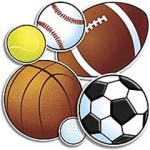          Отдел по физической культуре,спорту и деламмолодежи администрацииМО «Гиагинский район»385600, Республика Адыгея, Гиагинский район,ст-ца Гиагинская, ул. Кооперативная, 35тел. 8(87779) 3 09 30 (115)_____________________________________________________Руководителю отделаэкономического развитияи торговлиФайчук И.ВУважаемая Ирина Владимировна!	Отдел по физической культуре, спорту и делам молодежи администрации муниципального образования «Гиагинский район» предоставляет подробную информацию о проделанной работе за 2019 год.В ходе исполнения муниципальной программы «Развитие молодежной политики» отделом по физической культуре, спорту и делам молодежи администрации МО «Гиагинский район» совместно с управлением образования администрации МО «Гиагинский район», Гиагинским центром детского творчества, управлением культуры администрации МО «Гиагинский район», местным отделением ДОСААФ Гиагинского района Республики Адыгея, Гиагинским районным казачьим обществом, Гиагинским Комплексным центром социального обслуживания населения, ЗАГС Гиагинского района, ОМВД России по Гиагинскому району, «Гиагинской центральной районной больницей» были проведены следующие мероприятия:25 января 2019 годав районном Доме культуры ст. Гиагинской проводился конкурс «Сегодня ты школьник, а завтра студент!». В конкурсе приняли участие 20 учащихся общеобразовательных организаций Гиагинского района.;21 февраля 2019 года на базе МБУ ДО «Гиагинская детско-юношеская спортивная школа» проводились районные военно-спортивные соревнования «А ну-ка, парни!». В соревнованиях приняли участие 60 учащихся общеобразовательных организаций Гиагинского района;28 февраля 2019 года проводились соревнования среди школьников, посвященных 85-летию образования Гиагинского района «Весёлые старты». В соревнованиях приняли участие 24 учащихся общеобразовательных организаций Гиагинского района;11 апреля 2019 года на базе МБУ ДО «Гиагинская детско-юношеская спортивная школа» проводились районные военно-спортивные соревнования «Патриот». В соревнованиях приняли участие 60 учащихся общеобразовательных организаций Гиагинского района;В апреле 2019 года был приобретён баннер «Мы – новое поколение». Финансирование составило 1600 рублей;24 мая 2019 года проводился районный фестиваль, посвящённый Дню Славянской письменности и культуры «Мы – Славяне». В фестивале приняли участие 50 человек;1 июня 2019 года проводилось мероприятие «Мир глазами детей», посвящённый Дню Защиты детей. В мероприятия приняли участие 70 человек;7 июня 2019 года проводился конкурс детского рисунка на асфальте «Пусть мир станет ярче!». В конкурсе приняли участие 20 учащихся общеобразовательных организаций Гиагинского района;12 июня 2019 года проводилось мероприятие, посвящённое Дню России «Я – Россия!». В мероприятии приняли участие 100 человек;14 июня 2019 года проводился конкурс детского рисунка на асфальте, «Какого цвета лето?». В мероприятии приняли участие 20 учащихся общеобразовательных организаций Гиагинского района;29 июня проводились мероприятия, посвящённые Дню молодёжи. В мероприятиях приняли участие 100 человек;участие в комиссии по делам несовершеннолетних — лекции, беседы (в течение года);организация рейдов по местам массового отдыха молодежи совместно с оперативным отделом профилактики правонарушений ОМВД России по Гиагинскому району, комиссии по делам несовершеннолетних, администрациями сельских поселений (более 15 рейдов).В 2019 году финансирование по программе «Развитие молодежной политики» составляет 100 рублей, из них израсходовано 94000 рублей, что связанно с экономией на аукционе.	Основными целями и задачами молодежной политики являются создание условий для патриотического и духовно-нравственного воспитания интеллектуального, творческого и физического развития молодежи; формирование у молодежи активной жизненной позиции, готовности к участию в общественно-политической жизни страны; профилактика правонарушений, связанных с незаконным оборотом наркотиков.	В результате реализации мероприятий в 2020 году должен повыситься уровень организации и снизиться число правонарушений и преступлений среди несовершеннолетних и в молодежной среде. Увеличится охват молодежи, участвующей в проводимых спортивных и развлекательных мероприятиях.В ходе исполнения муниципальной программы «Развитие физической культуры и спорта» отделом по физической культуре, спорту и делам молодежи администрации МО «Гиагинский район» совместно с управлением образования администрации МО «Гиагинский район», управлением культуры администрации МО «Гиагинский район», местным отделением ДОСААФ Гиагинского района Республики Адыгея, Гиагинским Комплексным центром социального обслуживания населения, Гиагинским районным казачьим обществом, ОМВД России по Гиагинскому району, «Гиагинской центральной районной больницей», районной газетой «Красное Знамя», сельскими поселениями МО «Гиагинский район»  были проведены следующие мероприятия:баскетбол:Рождественский турнир среди ветеранов;Первенство района среди мужчин;Турнир по стритболу посвященный Дню защиты детей;волейбол:Турнир по волейболу среди муниципальных служащих МО «Гиагинский район»;Первенство района — мужчины;Республиканский турнир среди мужчин, на приз Ю.Х.Тхайцухова;Первенство района среди женщин;Турнир среди смешанных команд, посвященный Дню физкультурника;Женский турнир к 8 марта;Турнир по волейболу ко Дню физкультурника;Женский турнир, посвященный Дню народного единства;Турнир среди муниципальных служащих и депутатского корпуса, посвященный Дню Конституции;Турнир памяти Ктиторова;футбол:Весенний кубок газеты «Красное знамя»;Соревнования по футболу среди школьников на приз клуба «Кожанный мяч»;Открытое первенство Гиагинского района;Турнир среди детских дворовых команд;Осенний куюок «Золотая осень»мини-футбол:Кубок Гиагинского района;Турнир дворовых команд;Кубок Гиагинского района среди ветеранов Республики Адыгея;Первенство Гиагинского района;бокс:Турнир по боксу;дзюдо:Первенство Гиагинского района, посвященное Дню победы;карате:Первенство по контактному карате;Турнир по всестилевому каратедартс:Первенство Гиагинского района среди смешанных команд;шашки:Первенство Гиагинского района среди смешанных команд;рыбалка:Первенство Гиагинского района по рыбной ловле;конные бега:Скачки посвященные Дню Победы ;туризм:	1. В июне 2019 года был проведен туристический поход «Одной тропой», маршрут поляна «Яворова», - приют «Фишт» - поляна «Яворова».	2. В начале августа 2019 года был проведен туристический поход «Игры Фишта».	3. В конце августе 2019г. МО «Гиагинский район» участвовал в туристическом слете талантливой молодежи Республики Адыгея «Фишт — 2019».	Главная цель программы «Развитие физической культуры и спорта» — укрепление здоровья населения, борьба с негативными явлениями современного общества, формирование здорового образа жизни, проведение спортивных мероприятий, увеличение доли населения занимающихся физической культурой и спортом. Повышение конкурентоспособности спортсменов Гиагинского района на республиканском и всероссийском уровне.	На территории МО «Гиагинский район» с 1980 года работает Детско-юношеская спортивная школа (ДЮСШ). В настоящее время в школе работают 23 педагогических работников физической культуры (10 основных и 13 по совместительству), 600 детей занимаются в различных секциях (дзюдо, легкая и тяжелая атлетика, волейбол, баскетбол, настольный теннис, ушу, бокс, шахматы, футбол).	В общеобразовательных учреждениях Гиагинского района работают 16 учителей физической культуры.За время работы ДЮСШ подготовлено более 200 спортсменов разрядников, 70 кандидатов мастеров спорта, 15 мастеров спорта, 1 заслуженный мастер спорта, 1 олимпийский чемпион.	На территории Гиагинского района находятся 9 мини футбольных полей с искусственным покрытием, 6 футбольных полей с естественным покрытием, 38 плоскостных спортивных сооружения (детские и спортивные площадки) и 16 спортзалов.	В рамках федеральной целевой программы «Развитие физической культуры и спорта в Российской Федерации на 2016-2020 годы» на строительство физкультурно — оздоровительного комплекса (далее — ФОК) финансирование составило 77419,341 тыс. рублей. После проведения электронного аукциона контракт был заключён на сумму 76645,147 тыс. рублей. Строительство ФОКа будет проходить в 2 этапа. В 2019 году, в соответствии с контрактом, оплата составила 21943,4 тыс. рублей. Это заливка фундамента и сборка металлокаркаса.	Так же на модернизацию стадиона им. Ю.Гагарина финансирование составило 40812,162 тыс. рублей. После проведения электронного аукциона контракт был заключён на сумму 36795,939 тыс. рублей. На подготовку основания под укладку футбольного поля с искусственным покрытием и легкоатлетических беговых дорожек финансирование составило 3000,0 тыс. рублей. Контракт заключен на сумму 2100,0 тыс. рублей. Экономия после проведения аукциона была направленна на приобретение трактора с навесным оборудованием для ухода и обслуживания искусственных полей и приобретение оборудования для оснащеия футбольного поля с искусственным покрытием.	Доля граждан Гиагинского района, занимающиеся физической культурой и спортом за данный период времени составил 38 % от общего количества жителей района.В 2019 году финансирование по программе «Развитие физической культуры и спорта» составляет 260000 рублей, из них израсходовано 252000 руб., что составляет 97%. Экономия связанна со снижением цен участниками аукционов.	На 2020 год финансирование по программе «Развитие физической культуры и спорта», также составит 260000 рублей.Ведущий специалист отдела по физической культуре,спорту и делам молодежи 							      О.Ю.Санин